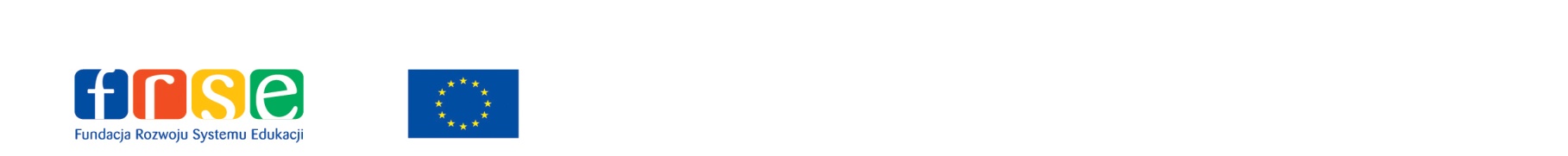 Istotne Postanowienia Umowy ZP-40/FRSE/2013zawarta w dniu ………. roku w Warszawiew wyniku rozstrzygnięcia postępowania o udzielenie zamówienia publicznego w trybie przetargu nieograniczonego pomiędzy:Fundacją Rozwoju Systemu Edukacji  z siedzibą w Warszawie 00-551 przy ul. Mokotowskiej 43, posiadającą NIP 526-10-00-645, REGON 010393032, zarejestrowaną w Sądzie Rejonowym dla m.st. Warszawy XII Wydział Gospodarczy Krajowego Rejestru Sądowego pod numerem 24777, reprezentowaną przez:- Tomasza Bratka – Członka Zarządu, z-ca Dyrektora Generalnego FRSEzwaną dalej Zamawiającym,oraz……………………………………………………….z siedzibą w …………………… przy ul. ……………………………….posiadającym NIP ……………………………… ,REGON…………….zarejestrowaną w ……………………………………………………….reprezentowanego przez:……………………..zwanym dalej Wykonawcąo następującej treści:§ 1 Przedmiotem Umowy jest świadczenie usługi szkoleniowej dla wolontariuszy EVS zgodnie z Załącznikiem nr 1 do umowy - EVS TRAINING AND EVALUATION CYCLE GUIDELINES AND MINIMUM QUALITY STANDARDS oraz  z Załącznikiem nr 2 do umowy - Koncepcja szkoleń w ramach Cyklu szkoleń i Ewaluacji  Wolontariatu Europejskiego do niniejszej umowy. Usługa szkoleniowa obejmuje realizację następujących szkoleń:Szkolenie wprowadzająceSzkolenie ewaluacji środkowejSzkolenie ewaluacji końcowejWykonawca oświadcza, że posiada doświadczenie oraz dysponuje osobami zdolnymi do należytego wykonania Umowy.§ 2 Szkolenia odbywać się będą w miejscach i terminach wyznaczonych przez Zamawiającego.Liczba szkoleń została określona w Załączniku nr 3. Zamawiający zastrzega sobie możliwość zmiany liczby szkoleń przedstawionych w Załączniku nr 3.
Wykonawca oświadcza, że nie będzie wnosił z tego tytułu żadnych roszczeń. § 3Termin realizacji umowy –od daty zawarcia umowy do 31 grudnia 2014Po stronie wykonawcy pozostają prawa autorskie do stosowanych metod i narzędzi szkoleniowych.Jeden dzień szkoleniowy obejmuje osiem godzin szkoleniowych po 60 minut. Strony dopuszczają możliwość zmiany terminów zajęć po wcześniejszym uzgodnieniu.§ 4 Wykonawcy nie przysługuje prawo przeniesienia praw i obowiązków wynikających z niniejszej Umowy na podmiot trzeci bez uprzedniej pisemnej zgody Zamawiającego, którego prawa i obowiązki dotyczą.Zamawiający za wykonanie zamówienia, uznaje wykonanie szkoleń i ich ewaluacji 
z pisemnym potwierdzeniem raportu zaakceptowanym przez Zamawiającego.Wykonawca przedstawi Zamawiającemu raport z realizacji szkoleń w terminie 21 dni od dnia przeszkolenia ostatniej grupy.§ 5Cena ryczałtowa jednego szkolenia wynosi odpowiednio:Szkolenie wprowadzające ______________  złotych brutto.Szkolenie ewaluacji środkowej: __________  złotych brutto.Szkolenie ewaluacji końcowej: ______________ złotych brutto.Wartość wynagrodzenia Wykonawcy nie może przekroczyć kwoty brutto ........................... (słownie: .................................... ) złotych, w tym kwota netto ...................... złotych.Wynagrodzenie Wykonawcy będzie płacone fakturami częściowymi po wykonaniu każdego szkolenia.Zamawiający zobowiązuje się do zapłacenia Faktury VAT w terminie 30 dni od dnia jej otrzymania.Płatność nastąpi na rachunek wskazany w Fakturze VAT.Zapłata następuje w dniu obciążenia rachunku bankowego Zamawiającego.W przypadku przekroczenia terminu płatności Wykonawca ma prawo do naliczenia odsetek ustawowych.  Wykonawca wystawi fakturę, zgodnie z obowiązującymi stawkami VAT w dniu wystawienia faktury po realizacji zamówienia, jeżeli przepisy wymagają naliczenia podatku VAT.§ 6Zamawiający może wypowiedzieć Umowę, jeśli Wykonawca narusza istotne warunki umowy.Wykonawca nie ponosi odpowiedzialności za opóźnienia spowodowane działaniami Zamawiającego lub siły wyższej. W takim wypadku Zamawiający dopuszcza przedłużenie terminu realizacji Umowy. W razie wystąpienia istotnej zmiany okoliczności powodującej, że wykonanie Umowy nie leży w interesie publicznym, czego nie można było przewidzieć w chwili zawarcia Umowy, Zamawiający może odstąpić od Umowy w terminie miesiąca od powzięcia wiadomości o powyższych okolicznościach. Wykonawca ma prawo żądać jedynie wynagrodzenia należnego mu z tytułu wykonania części Umowy.§ 7 Osobą odpowiedzialną ze strony Zamawiającego za realizację umowy  jest: .............................. 
tel. ............................., e-mail: ................................Osobą odpowiedzialną za kontakty z Zamawiającym ze strony Wykonawcy jest: ..................... tel. ......................, e-mail.: ................................§ 8Każda zmiana warunków niniejszej umowy wymaga pisemnego aneksu pod rygorem nieważności.§ 91. Integralną częścią umowy jest Załącznik nr 4 Zarządzenie Dyrektora Programu w sprawie szczegółowych zasad współpracy Narodowej Agencji Programu  Erasmus + z trenerami przy organizacji szkoleń dla wolontariuszy EVS.§ 10W sprawach nie uregulowanych w Umowie będą miały zastosowanie przepisy Kodeksu cywilnego. Wszelkie spory wynikające z niniejszej Umowy lub powstające w związku z nią strony zobowiązują się rozstrzygać w drodze negocjacji między stronami, a w przypadku braku możliwości osiągnięcia porozumienia spory będą rozstrzygane przez sąd powszechny właściwy dla siedziby Zamawiającego.  Umowę sporządzono w dwóch jednobrzmiących egzemplarzach, jednym dla Zamawiającego oraz jednym dla Wykonawcy.WYKONAWCA							 ZAMAWIAJĄCY